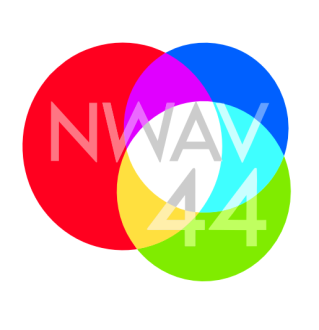 New Ways of Analyzing Variation 44: IntersectionsToronto, October 22-25, 2015Information for PublishersWe are thrilled to tell you that the 44th annual meeting of New Ways of Analyzing Variation (NWAV44), the premiere conference in the study of Language Variation and Change, will be jointly hosted by the University of Toronto and York University in October 2015 at Hart House (harthouse.ca), one of the most beautiful venues on campus at the University of Toronto.The theme of NWAV44 frontlines a compelling issue in our discipline Intersections. This motif focuses on major threads of research in Language Variation and Change over the past half-century while embracing fresh insights by integrating this research with linguistic theory, language acquisition, historical linguistics, language documentation, and other disciplines. NWAV encompasses many strands of research, with projects in many languages and on topics spanning language contact, bilingualism, identity and society, and investigating linguistic structure at all levels, from phonetics to syntax/semantics and into discourse-pragmatics. It engages with contemporary and historical data and draws on methods from speech sciences, computer science, sociology and anthropology. NWAV44’s special series of “Variation at the Crossroads” sessions will provide a venue for enhanced interdisciplinary dialogue. For the past several years, NWAV has attracted 250–350 scholars, including leaders in the field of Language Variation and Change, and Sociolinguistics more generally. Due to our location in Toronto where sociolinguists abound, our integrative theme and innovative workshop specifically designed to cultivate cross-pollination across fields of research, not to mention our welcoming and easy North American travel hub, we expect approximately 400 delegates — likely the largest NWAV ever! It will offer researchers and publishers an unprecedented opportunity to showcase their products and receive feedback from international leaders in these fields. Your participation in and publicity at NWAV44: Intersections will be mutually beneficial. We will provide under one roof a group of scholars and students who are the prime customers for your sociolinguistically-relevant lines. Your presence and support will be a major contributing factor in ensuring the vibrant dissemination of our research and encouraging its prosperity. At NWAV44, you will be showcasing your books to scholars who read, recommend and choose their textbooks in the entire range of general linguistics studies — historical, phonetic, phonological, morphological, syntactic, semantic, and pragmatic — as well as those directly focused on sociolinguistics, anthropology and anthropological linguistics; the social psychology of language; pidgin and creole languages; discourse analysis; language and gender; bilingualism and second language acquisition and teaching; as well as cross-cultural studies.To most fully make this opportunity advantageous to introduce and promote your publications, we have implemented a number of important changes from recent NWAV conferences. Crucially, the Publishers’ Book Display will be fully integrated just outside the central venue of the conference (The Great Hall) in an area called the Lower Gallery. (see the brief Powerpoint show attached). This will put publishers front and centre, in the midst of all coffee/tea breaks and in the direct line of traffic, keeping not only books but also publishers top of mind to delegates. You will be able to set up your display on Thursday, October 22; however, the books will have to be removed each evening as the Gallery is not lockable. To facilitate your conference experience, we will organize for student volunteers to move your books each evening and morning. This service, together with a standard display table 6’ x 2.5’ feet will be provided at a total cost of only $350.In the event that you are unable to send a representative to the conference, we will provide a friendly volunteer to attend your table, at an additional cost of $150. In this case, you would only have to organize the shipping costs. If you prefer a smaller display, we can organize for a shared table for a charge of only $175. Again you would only have to organize for shipping costs. Should you have special needs in connection with your display, please contact us at nwav44@chass.utoronto.ca, and we will be happy to address your queries. We recommend that your representatives register for the conference. Registration includes two receptions, a Saturday night party, continental breakfasts, and coffee breaks, all excellent opportunities in a stellar venue for informal interaction with the scholars attending the conference. We will make every effort to encourage social interaction in pleasant surroundings in order to facilitate author recruitment and discussion, as well as additional opportunities to promote your publication list. Hart House has many nooks and spaces for private conversations or quiet moments.As has happened in the past, we also ask you to consider leaving your unsold books behind with the Linguistics Library of the University of Toronto. At past meetings, we have found that bargain-hunting scholars have bought many of the display copies; however, we would very much appreciate your considering a library contribution that would, of course, also save you return shipping charges.We are also seeking support in other areas that you might like to consider. First, we are offering low-cost advertising on our meeting website and in the handbook (which will be distributed primarily in digital form but will be available in hard copy upon request). Our price list for this advertising opportunity follows (electronic material for the following types of website or handbook ad space is based on 8 1/2" x 11" format):	full-page: 	$175	one-half-page: 	$125	one-quarter page: 	$75Second, if you would like us to place a flyer drawing attention to particular titles in the packet of materials we give to each of the estimated 400 participants, we will do so for $75; please provide us with the flyers.Third, we invite you to consider sponsorship of a particular event at the conference, which could be particularly valuable if you foresee publication of an important book in the field to which you want to draw special attention. We have enclosed a list of events available for sponsorship. Please contact us if you have questions about the conference, book exhibit, and these or other sponsorship opportunities.Visit our website for frequently updated details on the conference, the program, and registration http://linguistics.utoronto.ca/nwav44/. You can also find NWAV on Twitter (@NWAV44) and on Facebook (http://facebook.com/nwav44).We look forward to hearing from you concerning this unique NWAV opportunity.Thank you,The NWAV44 Organizing CommitteePhilipp Angermeyer, Michol Hoffman, Naomi Nagy, Sali A. Tagliamonte, Anne-José Villeneuve, James Walkernwav44@chass.utoronto.ca * * * * * * * * * * * * * * * * * * * * * * * * * * * * * * * * * * * * * * * * * * * * * * * *NWAV 44 Sponsorship and Support OptionIf you would like to sponsor one of the following events, we will make sure that you receive recognition not only in the program and on our website but at the event as well. We would be happy to display your banner or poster at the event. If you do not supply a banner, we will prepare one acknowledging your sponsorship of the event and prominently display it at the conference site. We will be happy to waive the aforementioned display and registration charges if you sponsor any of the following events. 1) Evening reception (two available)   1) Evening reception (two available)   $10,5002) Saturday evening party2) Saturday evening partyvenue   $1,500food        $8,000entertainment    $3,0003) Morning continental breakfasts3) Morning continental breakfastsFriday morning         $4,500Saturday morning        $4,500Sunday morning         $4,5004) Morning coffee breaks4) Morning coffee breaksFriday morning          $4,500Saturday morning           $4,500Sunday morning          $4,5005) Afternoon coffee breaks5) Afternoon coffee breaksFriday afternoon        $4,500Saturday afternoon        $4,5006) NWAV program (meeting handbook/USB key)2GB drive with printing on both sides, making this option a co-sponsorship opportunity. Contact us for options! 6) NWAV program (meeting handbook/USB key)2GB drive with printing on both sides, making this option a co-sponsorship opportunity. Contact us for options! $2,000